Ваш малыш стал школьником!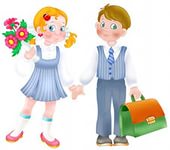 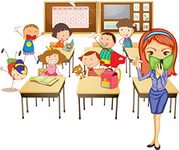 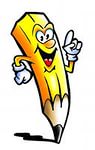 ● Дорожите любовью своего ребёнка.  Помните, от любви до  ненависти только один шаг,   не делайте необдуманных шагов.● Не угрожайте своему ребёнку. Угрозы взрослого порождают враньё ребёнка, приводят к боязни и ненависти.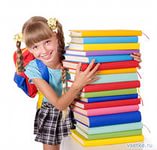 ● Не налагайте запретов.  В природе ребёнка - дух бунтарства. То, что категорически запрещено, очень хочется попробовать, не забывайте об этом.● Не опекайте своего ребёнка там, где можно обойтись без опеки; дайте возможность маленькому  человеку самостоятельно стать большим.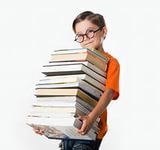 ● Не идите на поводу у своего ребёнка, умейте соблюдать меру своей любви и меру своей родительской ответственности.●  Не читайте своему ребёнку бесконечные нотации, он их просто не слышит!● Будьте всегда последовательны в своих требованиях. Хорошо ориентируйтесь  в своих «да» и «нет».● Не лишайте своего ребёнка права быть ребёнком. Дайте ему возможность побыть озорником и непоседой, бунтарём и шалуном. Период детства весьма скоротечен, а так много нужно успеть попробовать, прежде чем станешь взрослым.  Дайте возможность своему ребёнку быть им  во  время детства.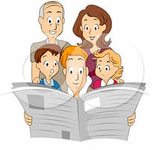 Помните, что самое большое  родительское счастье – 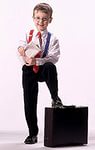 видеть состоявшихся, умных и благодарных детей!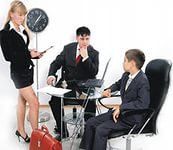 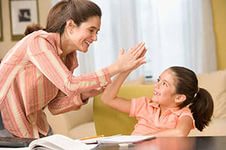 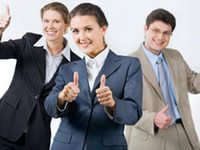 